Western Regional Partnership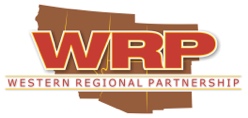 July 2022 UpdatesWRP sends out monthly updates on agency efforts relevant to the WRP Mission.  This includes publicly available information from WRP Partners and agency news releases, etc. to assist to create greater awareness of current WRP Partner actions.  If you have any updates you would like to share, please email that information to amyduffy@westernregionalpartnership.org.   In this edition of WRP Monthly updates:WRP UpdatesDeep-dive calls, in support of current WRP Priority on Building Resilience, are being held with subject matter experts on resilient energy infrastructure, resiliency of airspace, disaster mitigation and water security. Other webinar and Committee calls are in process of being confirmed; details forthcoming. Upcoming WRP Activities (please contact amyduffy@westernregionalpartnership.org for more information):August 2: WRP Resiliency of Airspace call to more fully scope Gap 1: Ensuring the military has sufficient airspace to meet DoD readiness requirements August 9: WRP Resilient Energy Infrastructure call August 10: WRP Water Security Deep-DiveAugust 15: WRP Resiliency of Airspace call (full team)August 23: WRP Disaster Mitigation Deep-Dive CallAugust 25: WRP SC Call with Committee Co-Chairs and GIS LiaisonsAugust 26: WRP Tribal Engagement Temporary Working Group CallPast WRP Webinars:October 26: WRP’s October 26th webinar on Groundwater-Surface Water Interface:  https://bah16f18.adobeconnect.com/peajshddahqt/September 16: WRP Energy Committee Webinar on Black Sky/Black Start: https://bah16f18.adobeconnect.com/pu42y2go4il3/ February 4th Water Resource Management Strategies Webinar: https://bah16f18.adobeconnect.com/paaydnqwd88p/ December 14: Water Security Policy Planning and Implementation Webinar: https://bah16f18.adobeconnect.com/p40giu27h4yq/  December 8: Western Regional Partnership (WRP) webinar featuring Tribal Resilient Energy InfrastructureOct 15: Fort Huachuca Sentinel Landscape/Partnership Water Efforts Webinar: https://bah16f18.adobeconnect.com/pghxl2u51kw2/ Oct 22: Collaborative Tools for Resolving Water Disputes Webinar: https://bah16f18.adobeconnect.com/p2xo9dnevhuc/June 11: Resiliency of Airspace Webinar: https://bah16f18.adobeconnect.com/pu2gu1ldj21e/June 12: WRP’s June 12th webinar on Disaster Mitigation: https://bah16f18.adobeconnect.com/pq9huy66zgwm/EnergyFederal Updates FACT SHEET: President Biden’s Executive Actions on Climate to Address Extreme Heat and Boost Offshore Wind. DOEAugust 17: Justice40 Kickoff Webinar. Join this webinar to learn how DOE is implementing the Justice40 Initiative and what specific programs it will cover. Hosted by the DOE Office of Economic Impact and Diversity, the webinar will take place from 2 p.m. to 3:30 p.m. Register now. Learn moreDOE to Invest Up to $165 Million to Advance Domestic Geothermal Energy Deployment Applications for the $10 million funding opportunity are due by October 28.Biden Administration Announces $2.3 Billion for States and Tribes to Strengthen and Modernize America’s Power GridDOE Announces More Than 140 Programs Supporting President Biden's Justice40 InitiativeDOE to Invest up to $165 million to Advance Domestic Geothermal Energy DeploymentLearn about what types of EERE funding are available for state and local governments. To view all open funding opportunity announcements, access: EERE Funding Opportunity Exchange and Grants.govState and Local Planning for Energy (SLOPE): The Ultimate Toolbox for Planning Your Clean Energy Future. Aug. 4, 2022, 11 a.m.–12 p.m. ET. Join the SLOPE webinar for a demonstration of these new features and learn how SLOPE can support your jurisdiction's energy planning.DOE's Water Power Technologies Office (WPTO) seeks comments from the nonfederal hydropower community on long-term hydropower operation and resource planning. Responses are due by Aug. 8, 2022, at 5 p.m. ET. View the Request for Information.DOE released the 2022 U.S. Energy and Employment Report (USEER), a comprehensive study designed to track and understand employment trends across the energy sector and within key energy technologies.WINDExchange has released new wind resource maps to help accurately define, measure, and forecast the nation’s land-based and offshore wind resources.DOE Requests Feedback on $500 Million Program to Transform Mines Into Clean Energy HubsDOI-BLM87 FR 45128 - Notice of Segregation of Public Land for the Esmeralda Solar Projects, Esmeralda County, NevadaBiden-Harris Administration approves clean energy transmission project in Arizona and California with potential to lower costs for consumersMining reform interagency group to hold public listening sessions, extends comment period to gather feedback for reforming mining lawsState UpdatesEnergy-Producing States See Largest GDP DeclinesCO: Keeping Colorado on Path of Achieving 100% Renewable Energy by 2040: Polis Administration on behalf of the Western Inter-States Hydrogen Hub, Announces a Request for Proposals for Prime Contractor NV: Lithium Americas breaks ground on lithium test facility in NevadaNM: New Mexico’s nationally leading oil and gas emissions rule becomes lawWGA: Citing 100% renewable push, Polis leads western governors in geothermal energy push  Tribal UpdatesSection 40101(D) Formula Grants to States & Indian TribesRegionalLack of investment and innovation adds to worries of grid failure and outagesNew report shows economic benefits of a West-wide RTOMore States Back Offshore Wind, Citing Economic PotentialAs part of an innovative new model of electric transmission ownership and operation, TransWest Express LLC has submitted an application to the California Independent System Operator (ISO) under which the ISO would operate the TransWest Express Transmission Project as part of its long-distance, high-voltage transmission system network.US authorities approve 500 MW solar project in California desertPattern plans 'largest ever US green power infrastructure project' with $8bn SunZia Pattern Energy Acquires SunZia Transmission Project - PR Newswire Natural ResourcesFederal UpdatesFACT SHEET: 10 Ways the Biden-⁠Harris Administration Is Responding to Extreme HeatRecorded Roundtables — Waters of The United States. In May and June, EPA and the Department of the Army held a series of regionally focused roundtables on the agencies’ 2021 proposed rule revising the definition of “waters of the United States.” Each roundtable allowed stakeholders to engage and discuss their experiences with implementing the definition of "waters of the United States," including challenges and opportunities within their geographic areas. The roundtables were recorded and can be viewed anytime.DOI: Interior Department announces $192 million to create public parks, expand recreation opportunities in urban areasDOI-BLMBLM kicks off planning for management of Grand Staircase-Escalante National MonumentBureau of Land Management requests public input for land exchanges to protect wilderness throughout UtahThrough the Bipartisan Infrastructure Law, BLM California was awarded over $8 million for work in five restoration areas, with more projects moving forward with BIL funding.Public comments sought on wild and scenic river suitability in northwest CaliforniaBureau of Land Management and USDA Forest Service seek public comments on definitions, other aspects of old-growth, mature forestsDesert Renewable Energy Conservation PlanBiden-Harris Administration approves clean energy transmission project in Arizona and California with potential to lower costs for consumersBLM Approves Start of Construction of Oberon Solar ProjectDOI-USFWSU.S. Fish and Wildlife Service Rescinds Endangered Species Act Critical Habitat Exclusion RegulationsPartnerships help the survival of agriculture and endangered species in the Mojave DesertPartners Sign Letter of Intent to Forward Collaborative Binational Approach to Mexican Wolf RecoveryMeet the condors of the Pacific NorthwestRestoring Rare Plants on California's Channel IslandsU.S. Fish and Wildlife Service Initiates Process for State-Led Reintroduction of the Gray Wolf in ColoradoDOI-Bureau of ReclamationPublic invited to comment on White Mountain Apache Tribe Rural Water System Project Draft EIS 27 WaterSMART Environmental Water Restoration Project grants nationwide Learn moreDOI-USGSAs Sea Levels RiseU.S. Geological Survey Releases 2022 List of Critical MineralsNPSInterior Department Announces $192 Million to Create Public Parks, Expand Recreation Opportunities in Urban AreasMost famous national parks set visitation records in 2021EPAEPA Report Identifies Hot Spots for Hazardous Spills Into Drinking Water SourcesEPA webinar series continues Thursday, Aug. 4, with a look at poly- and perfluoroalkyl substances (PFAS) research.EPA launches a new site to assist states and water systems with the implementation of the Bipartisan Infrastructure Law. Learn moreUSDA-USFSBiden-Harris Administration Announces Plans for Reforestation, Climate Adaptation, including New Resources from Bipartisan Infrastructure LawUSDA Forest Service and Bureau of Land Management seek public comments on definitions, other aspects of old-growth, mature forestsForest Service Taking Emergency Action to Protect Giant SequoiasStatement from Chief Randy Moore on interim policy changes for partnership and cooperator agreementsThe Forest Service Announces an Emergency Plan to Save Giant SequoiasAgriculture Secretary Tom Vilsack announced a long-awaited reforestation strategy (PDF, 7 MB) to address a reforestation backlog of four million acres on national forests.  The strategy is in response to and funded by the Bipartisan Infrastructure Law and the REPLANT Act, which directs the Forest Service to address the backlog within 10 years and provides USFS with all Reforestation Trust Fund receipts (over $120 million/year on average) to ensure they have the funds to complete this work.  In addition to the reforestation strategy, Secretary Vilsack announced 13 new USDA agency climate adaptation plans, which outline how each USDA agency will incorporate climate change into their operations and decisions to support communities, agriculture and forests nationwide.Biological responses to stream nutrients: a synthesis of science from experimental forests and rangesUSDA-NRCSUSDA Releases Details on Partnerships for Climate-Smart Commodities Second Funding Pool SubmissionsNOAANOAA Fisheries: Restoring Fish Passage through Barrier Removal Grants. NOAA Fisheries is accepting applications for the Restoring Fish Passage through Barrier Removal Grants. This funding will support transformational projects that reopen migratory pathways and restore access to healthy habitat for fish around the country. Awards range from $1 million to $15 million over a 3-year period. Proposals due August 15, 2022.State Updates AZGovernor Ducey Signs Legislation to Secure Arizona’s Water FutureThe Arizona Department of Water Resources (ADWR) and Arizona Department of Environmental Quality (ADEQ) have both recently released interactive online resources that may be of interest to water experts and members of the public alike. As part of their Assured and Adequate Water Supply programs, ADWR developed an interactive map that allows users to “find issued determinations, existing and approved demand volumes, water providers, registered wells, and recharge facilities. Read MoreArizona’s Conservation Districts Summer ConferenceThe Surface Water Protection Program (SWPP) Draft Rule is now available for review on the ADEQ website. The Draft Rule is the culmination of a year's worth of stakeholder driven input on five technical papers. Draft Rule development involved the collaboration of technical experts from a wide range of interests and seven stakeholder meetings in which technical paper topics were presented to attendees.CAGovernor Newsom Calls for Bold Actions to Move Faster Toward Climate GoalsWith Conservation Trending in the Right Direction, Governor Newsom Rallies Local Water Agencies to Do More  The Flood-Managed Aquifer Recharge (Flood-MAR) Network will meet Monday, Aug. 8, to discuss opportunities to implement Flood-MAR projects and identify network actions in preparation for the winter season.Drought conditions across the West are intensifying amidst record-breaking summer temperatures. In response, state leaders have directed an additional $2.8 billion for drought response in the revised 2022-2023 budget and nearly $500 million for drought relief throughout the state.Amidst worsening driven drought and wildfires across the American West, Governor Newsom last week set new targets and actions to speed progress reducing carbon pollution and reaching carbon neutrality over the next two decades. In a letter to the Chair of the California Air Resources Board the Governor called for moving more quickly to advance offshore wind, clean fuels, climate-friendly homes, carbon removal and addressing methane leaks. State agencies also launched a new climate dashboard to track the state’s climate action and progress toward goals.Videos and documents from the July 11 Update 2023 Climate Change Workshop are available online.Sustainable Conservation has published a discussion on watersheds with two DWR managers. Division of Planning Manager Kamyar Guivetchi, and Statewide Infrastructure Investigations Branch Manager Ajay Goyal, talked about several issues, including the development and use of flood-managed aquifer recharge (Flood-MAR). They also discussed DWR’s role in expanding watershed studies in the San Joaquin Valley.COAt Governor Polis’ Urging, Colorado Water Conservation Board Approves $17 Million for Drought Resilience and Aging Water Infrastructure Projects  UTGov. Spencer Cox and state agencies released the third chapter of Utah’s Coordinated Action Plan for Water. The Productive Agriculture chapter outlines conservation commitments to optimize finite water resources and preserve the state’s agricultural economy and sustain future growth opportunities. Are farmers doing enough to conserve water during Utah's drought?Utah’s Water DilemmaTribal UpdatesThe U.S. Army Corps of Engineers is accepting public comments on policy initiatives that are being developed to better serve the needs of Tribal Nations and disadvantaged and underserved communities. Details on the policy initiatives can be found in this public notice.Save the dates for the 2023 California Tribal Water Summit. April 11–13 have been chosen as the dates for next year’s California Tribal Water Summit. It will include Tribal, State, and federal leaders discussing water issues and strategies for improving watershed resilience. Input from the summit will be used to develop State water policy, advance issues of equity and access, and incorporate Tribal ecological knowledge into the California Water Plan. This will be the fourth Tribal Water Summit. The last one was held in 2018. BLM, Forest Service and Five Tribes of the Bears Ears Commission Commit to Historic Co-management of Bears Ears National MonumentNational Tribal Air Association Operations. To provide comprehensive air quality policy and regulatory analysis to assist tribes in understanding, participating in and responding to EPA’s Office of Air and Radiation’s policy and regulatory activities. Due: August 23, 2022. Learn moreNAFWS have a lot of funding opportunities coming in now. Many are related to their 2022 National Initiatives - Wildlife Health, Tribal Wildlife Corridors, and Climate Change. NOAA Fisheries is accepting applications for the Restoring Tribal Priority Fish Passage through Barrier Removal Grants that will support Indian tribes, tribal commissions, and tribal consortia in implementing tribal priority fish passage projects, including organizational capacity building, that benefit migratory fish in coastal ecosystems, including the Great Lakes. Awards range from $300,000 to $5 million over a 3-year period. Proposals due August 29, 2022.Mark your calendars for the Second Annual NATHPO Sacred Places Summit, a virtual event, to be held on September 21 & 22, 2022. The stars will align yet again with this year’s theme THPOs at 30 – Making Meaningful Mean Something. Information can be found on the Summit websiteFor federally-recognized Indian Tribes that have current and/or ancestral interests in a region with an established Regional Ocean Partnership (ROP): For encouraging or enhancing tribal involvement in or engagement with established ROPs, and/or tribal activities related to ROP priority actions. Due: September 13, 2022. Learn moreRegional UpdatesThis year’s National Water Use Data Workshop will be Aug. 16–18, in Salt Lake City. It offers a venue for State agencies to learn from each other about the latest efforts related to water use data management and sharing. A preliminary agenda for the three-day event has been posted.DWR is accepting public comments on the draft environmental impact report for the Delta Conveyance Project.  Comments must be submitted by Oct. 27. Details are available in this news release.The WaterNow Alliance is hosting a webinar for utility and community leaders on using equitable distributed water infrastructure to meet water challenges. The webinar will be Wednesday, Aug. 17.The Rising Costs of Extreme Heat Dropping water levels in Lake MeadDrought impacts Rio GrandeLake Mead water levels continue to dropSearing Heat Spotlights West's Long-Term Water WoesWatch an on-demand replay of the recent webinar: "Science Informs Managing Working Lands for Lesser Prairie-Chickens"Latest Issue of Rangelands Focuses on Invasive Annual GrassesA Colorado River Glossary: Jargon ExplainedConcrete River: Water, Life, Pollution, and the Future of the Los Angeles RiverBiden Administration Unveils Website to Help Combat Extreme Heat Conditions Upper Colorado States offer no cuts to water useSouthwest must cut Colorado River water useLake Mead Keeps DroppingWesterners Struggle to Manage Wild Horse BoomBig Water Pipelines, an Old Pursuit, Still Alluring in Drying WestDrought in the American West: Weekly RoundupWesterners Struggle to Manage Booming Wild Horse PopulationsNASF president testifies before House subcommittee on past and future Farm Bills Five Things to Know About Drought in the American WestPartners sign Letter of Intent to forward collaborative binational approach to Mexican wolf recovery. A copy of the signed LOI can be found here: https://www.fws.gov/media/us-mexico-letter-intent-mexican-wolfLong term monitoring documents river species recoveryHow dams alter sediment flowWestFASTJuly WestFAST Newsletter posted to the WSWC website and includes: June 2022 was Earth’s 6th-warmest on record; As sea levels rise on U.S. coasts, saline wetlands are expected to displace freshwater wetlands, croplands, forests and pastures; Biden Administration targets funding for salmon recovery and restoration in U.S. West; and more.WRRCWRRC Participates in AACD Annual Conference. More Info and RegistrationWRRC 2022 Conference Videos and Presentations Now Online. If you missed some of the sessions or would like to re-watch portions of the program, recordings of each presentation are now available on our conference website. Each speaker and panel listed on the agenda has a video link that will take you to the beginning of the corresponding segment in the recording.WRRC Weekly Wave – July 8, 2022Military Readiness, Homeland Security, Disaster Preparedness and AviationMilitary ReadinessDoDMost US F-35s temporarily grounded as ejection seat issue threatens jets worldwideADC’s Defense Community Regional Forums advance the conversations around military installation resiliency, infrastructure and policy with the ability to focus on local needs. The August 29-30 California Defense Leadership Summit takes place in Sacramento, CA. Learn more at defensecommunities.org/regional/californiaSound Bites: ADC ConnectBloomberg Law: DOD Construction Projects Teed Up if Climate Emergency DeclaredSummer 2022 Natural Selections Newsletter - Recovery and Sustainment Partnership Initiative (RASP)Funding shortfalls could cause major readiness problems, leaders warnLinks to the new video/DoD PARC Channel are below:YouTube: https://youtu.be/UwOIIKSGk4E milTube: https://www.milsuite.mil/video/watch/video/54991 DoD PARC YouTube Channel: https://www.youtube.com/channel/UCwcQ84H1oEHerSRFbK4DetA DOD-NR ProgramDoD NR Program Webinar – Conserving Biodiversity on Military Lands - A Handbook for Natural Resources Managers. Recording on the NR Program website on DENIX at:
https://www.denix.osd.mil/nr/resources/webinars/index.html.REPIREPI Aug 24th 2022 Sentinel Landscapes Achievements webinar at 1 PM ET. Learn more about this webinar and other upcoming events on our webinar page.USAFThe ‘Future Fight’ is here: Red Flag-Nellis 22-3How drones will transform battlefield medicine, save livesFAA, Nellis AFB partner to expand Red Flag airspace arenaA-10 pilot explains how the Warthog’s depleted uranium rounds turn tank armor against itselfNew Air Force information warfare commander wants to increase partnershipsAviation crashes are again on the rise. Are ongoing safety and training issues to blame?At readiness hearing, Air Force calls to retire old aircraft, Space Force asks for advanced trainingAir Force weighing future of key hypersonic program after two successful testsArmyArmy Official: 90% of Environmental Sites Clean; Cleanup ‘Has Come a Long Way’The Army has a drone flying over the American Southwest that refuses to dieUp, up and away: Airbus’ Zephyr drone breaks flight record high above Arizona Army Finishes Early Testing of Next-Generation Helicopter EngineNavyThe Navy is testing 5G for future forward operating basesNavy Fleet Plan Needs 3-5% Annual Budget Increases for the Next Two Decades USMCThe Marines' newest vehicle will be a drone warfare juggernautBattle from the skies: How aviation advances empower the Corps’ new combat planMarines resume amphibious combat vehicle operations in ‘protected waters only’Marines Look to A Future Where More Authority, Intel Moves to the Edge Space Force‘Space is where we need to go’: US Air Force preparing networked infrastructure for new missionHomeland Security/Disaster PreparednessFEMAFEMA Announces Programs Included in the Biden-Harris Administration’s Justice40 Initiative to Increase Equity, Community ResilienceFEMA to Provide Additional Hazard Mitigation Funds to Help Homeowners Affected by WildfiresOn Aug. 4, FEMA will kick-off its 2022 Hazard Mitigation Assistance Summer Engagement Series.  The 10-part series features experts and special guests who will provide information and insights on the Hazard Mitigation Grant Program, Building Resilient Infrastructure and Communities and Flood Mitigation Assistance programs.FEMA has created the State Flood Risk Disclosure resource to help states, tribes and territories develop or refine existing real estate disclosure laws or mandated disclosure forms to strengthen their flood risk disclosure mechanisms. The report is available on fema.gov or can be directly accessed here.FEMA released the funding notice for the National Cybersecurity Preparedness Consortium. This makes approximately $4 million in fiscal year 2022 grants available to the consortium to develop and deliver cybersecurity training solutions to first responders. The trainings must address national preparedness training gaps, be mapped to the core capabilities and be accessible to a nationwide audience. The funding notice is posted at Grants.gov. Upon receiving an approved complete, submitted application by midnight ET on Aug. 12, FEMA will provide funding as cooperative agreements awarded directly to the University of Arkansas Criminal Justice Institute (principal for the consortium).FEMA is partnering with the U.S. Chamber of Commerce Foundation to host the 11th Annual Building Resilience Through Private-Public Partnerships Conference in Washington, D.C. from July 28-29.FEMA released the notice for $6 million available in competitive funding as part of the Fiscal Year 2022 Homeland Security National Training Program Continuing Training Grants. The funding notice is posted at Grants.gov. Grant money will be available to applicants through a competitive process to help improve the nation’s ability to respond to and recover from all-hazards events. Applicants must submit applications for no later than midnight ET Aug. 15.CyberNevada DOT-Led Study Offers Wildlife Crossing InsightsFaster Attacks Have Cyber Command Looking to Add All-Too-Scarce ExpertsThe Biden administration wants to standardize how the US conducts cyber operationsHouse Bill Tasks CISA With SolarWinds Report WildfireFACT SHEET: The Biden-⁠Harris Administration Continues Efforts to Address Growing Wildfire ThreatReadout of White House Meeting on Wildfire PreventionBiden-Harris Administration announces $1 Billion in Community Wildfire Defense Grants from Bipartisan Infrastructure LawU.S. announces reforestation effort to combat destructive wildfiresWildfires have burned 5.6 million acres in the U.S. this year, and concerns are growing amid a heat waveState foresters herald USDA announcement of funding availability for community wildfire mitigation projectsPreventing Wildfires Could Start With Data From Controlled BurnsDry: A Weekly Western Drought Digest — July 26, 2022Wildfire week in review July 20, 2022Using the power of data to mitigate wildfire riskFireNet, where wildland fire agencies collaborateA New Study Gives Federal Wildland Firefighters an Opportunity to Inform the Development of Health and Wellbeing ProgramsAdvancing Technology to Support Wildland Fire Mitigation and ResponseBLM California fire restrictions or temporary public land closures are used to reduce the risk of wildfires and protect the public. View all current fire restrictions and fire orders on our interactive maps or the BLM Fire Restriction webpage.Biden-Harris Administration announces members to Wildfire Commission5th National Cohesive Wildland Fire Management Strategy Workshop: Nov 14-18, 2022, Asheville, NC. Workshop WebpageAZ: Arizona governor deploys National Guard to county facing flash flooding amid battling wildfiresCACalifornia battles worst wildfire this year as flames scorch more than 51,000 acres(Video) CAL FIRE’s latest online tool helps to improve fire resiliency and forest health throughout CaliforniaChiefs develop wildfire map to help people see where western fires are burningCalifornia's megafires are burning more intensely than before. Controlled burns can help snuff that riskIn California: Oak fire near Yosemite grows to 19,000 acres, but firefighters are gaining upper handCalifornia is desperate to stop mega-fires. But controversy rages over forest thinnings.California to receive 7 firefighting planes from Defense Department, Gov. Newsom saysCalifornia fires are so severe some forests might vanish foreverCOContinuing to Prepare for, Prevent, & Respond to Wildfires: Governor Polis Encourages Coloradans to Take Everyday Steps to Save Money and Improve Wildfire Preparedness Coloradans developing state’s newest firefighting tool, transforming a Black Hawk to a FirehawkFrom Colorado: Wildfires can cost millions. So who pays when flames cross boundaries?Colorado gives update on mitigation efforts since 2020 wildfiresOne lightning strike away from megafire: Colorado steps up wildfire mitigation workIn Colorado: New grants to forest health and mitigationNVState of Nevada announces acquisition of Kingsbury landIn Nevada: As wildfire threats grow, there’s a booming business in defensible spaceNMForest Service rebuilding after New Mexico wildfires devastate lands, threaten flooding'We need to adapt': Keeping up with longer New Mexico fire seasonsUTHere are the largest fires burning in Utah and the WestUtah's persistent wind is making wildfire season worseTribalFEMA and the Cybersecurity and Infrastructure Security Agency (CISA) will host a virtual consultation with tribal nations on the new Tribal Cybersecurity Grant Program. Participation Date: Wednesday, August 17, 2022; Time: 1:30 – 3 p.m. ET. Zoom Meeting ID: 161 323 0482; Passcode: 175906; Join by phone: (551) 285 1373 Register to Attend The agenda and a framing paper with questions for tribal leader consideration will be added to the following webpage soon:  http://www.fema.gov/about/tribes/consultationsAviationNASAO: State Aviation Needs More Federal FundingGreg Pecoraro, NASAO President & CEO, testified before the House Aviation Subcommittee on how to help sustain existing general aviation airports and prepare for emerging technologies. View Greg Pecoraro’s full written testimony. Watch the recorded hearingLong Haul To Decarbonization For Aviation IndustryUnited Air Blames FAA's Control System for US Aviation SnarlTailwind growing behind tackling aviation industry emissionsNASA seeking partners for Sustainable Flight DemonstratorFAAFAA's Wildlife Strikes to Civil Aircraft in the United States, 1990 - 2021 is now available.FAA, National Renewable Energy Lab Assessing Needs of Electrified Aircraft for Future Airport IntegrationFAA awards $1 billion in Airport Terminal Program grants to 90 airport projects nationwide. Learn moreDenver airport chief nominated to lead FAAUAV/DronesD.C. Circuit backs federal drone ID ruleState Explores Commercial Drone Deliveries via Shared Airways D.C. Airport Incident Exposes Gaps in Counter-Drone AuthoritiesErrant Drone Briefly Shuts Down D.C. Airport. An unauthorized drone briefly shut down air traffic at the airport closest to the U.S. Capitol building Thursday, FAA said — raising fresh questions about airports’ ability to deal with drones that fly too close, without grinding traffic to a halt. (Politico)UK plans superhighway for dronesContractors look to lasers for unmanned systemsDominion Energy Teams Up With Skydio to Fly BVLOSFirst hover flight achieved by Air One eVTOL prototypeDrones could help save lives on the battlefieldHow drones can bring back fire-ravaged forestsThe next frontier for drones: letting them fly out of sightSpectrumNTIA Comments on Promoting Efficient Use of Spectrum Through Improved Receiver Interference Immunity PerformanceNTIA Letter to FCC on Proposed Updated Rules for Short-range Radars in the 60 GHz BandAll 50 States, U.S. Territories, and the District of Columbia Join Biden-Harris Administration’s Internet for All InitiativeBiden-Harris Administration Announces $401 Million for High-Speed Internet Access in Rural AreasHow States Can Create Effective Broadband PlansThis Month's Resiliency Conversation: Broadband's Upcoming Funding is an Opportunity to Look Forward toFCC Chair Pushes for Gigabit Speed Broadband Deadlines Approach for Billions in Broadband Funding Broadband Connectivity Grants Awarded to CA TribesGISPresentation on Using Remote Sensing and Machine Learning to Map Vegetation on Conservation Reserve Program Lands. View recorded webinar | Passcode: i8ra0c3%  View slidesThe CPAD/CCED data team are excited to announce the release of the 2022a databases. This important update includes the addition of many new fee and easement lands, as well as an expansion and improvement to GAP Codes. See our updated methods here.
MiscellaneousThe Pandemic Response Accountability Committee (PRAC) releases three new dashboards on pandemic relief funding: State and Local Fiscal Recovery Fund (SLFRF), Shuttered Venue Operators Grants (SVOG), and the Restaurant Revitalization Fund (RRF). Learn moreDOISecretary Haaland Hosts White House Council on Native American Affairs Tribal Engagement Session Focused on Tribal Homelands InitiativesThe Bureau of Land Management Names Doug Vilsack as Colorado State DirectorThis Week at Interior - July 29This Week at Interior - July 22This Week at Interior - July 15Infrastructure/TransportationA $7.3B Pot of Money to Prepare Infrastructure for Climate Change Transportation Secretary Pete Buttigieg: Millions headed to Utah for transportation resilienceUSDOT Announces All 50 States, DC and Puerto Rico Now Have Alternative Fuel Corridor Designations, Which Will Help Build Out National Electric Vehicle Charging NetworkBiden-Harris Administration Takes Step Forward to Combat Climate Change, Announces Proposed Transportation Greenhouse Gas Emission Reduction FrameworkNearly 20 states push ahead with truck electrification planUSDOT Outlines Infrastructure Funding AvailabilityBiden Administration Announces New PROTECT Formula Program, $7.3 Billion from Bipartisan Infrastructure Law to Help Communities Build Resilient InfrastructureDOE announced a $96 million funding opportunity to support decarbonizing the domestic transportation sector. Applicants for the Fiscal Year 2022 Vehicle Technologies Office Program Wide Funding Opportunity Announcement must submit a concept paper by August 25, 2022. To apply, applicants must register with and submit application materials through a DOE online application portal at https://eere-Exchange.energy.gov. Full applications are due on November 10, 2022.   Renewing U.S. Infrastructure for Resilience and EquityA Newly Empowered Federal Agency is Trying to Speed up Megaproject Permitting New Mexico lawmaker: Growth of driverless cars depends on broadbandFHWA Plans Rulemaking for Reducing GHG EmissionsUSDOT Announces All 50 States, DC and Puerto Rico Now Have Alternative Fuel Corridor Designations, Which Will Help Build Out National Electric Vehicle Charging NetworkStatesCOColorado's newest wildlife overpass and underpass provide safe passage for wildlife and motoristsGov. Polis, as Chair of the Bipartisan Western Governors Association, Outlines Geothermal Opportunities for Colorado & WestNVPromises Made, Promises Kept: Governor Sisolak provides update on his 2022 State of the State AddressNevada increases hiring of military veterans for state jobs, expands state employment support to military and veteran spousesNMGov. announces New Mexico plans to invest $38 million in electric vehicle charging stationsRichard Glover To Head Office of Military Base Planning And SupportUTGov. Spencer Cox Joins U.S. Transportation Secretary Pete Buttigieg to Announce Protect Funds Supporting Resilient InfrastructureOne Utah SummitWGAHighlights from the 2022 WGA Annual MeetingCatch up on all of the policy work the Western Governors' Association conducted over the past year in the newly released 2022 Annual Report and the Special Report of the Working Lands, Working Communities Initiative. Both reports contain a trove of information on everything from wildfire and species management, to workforce development and health care.Western Governors approve six new policy resolutions; elect new leadership